Name: __________________________________________		Date: ___________________College Visited: _________________________________________________________________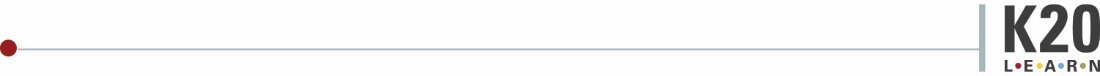 Name: __________________________________________		Date: ___________________College Visited: _________________________________________________________________I Used to Think…Now I Know…Example: I used to think I could be a teacher with a 2-year degree.Example: Now I know I need a 4-year degree to be a teacher.I Used to Think…Now I Know…Example: I used to think I could be a teacher with a 2-year degree.Example: Now I know I need a 4-year degree to be a teacher.